ΔΕΛΤΙΟ ΤΥΠΟΥ           Έπειτα από τη με αριθμ. πρωτ. 135933/Ε1/23-8-2016 εγκύκλιο του ΥΠ.Π.Ε.Θ., με θέμα: «Προγραμματισμός άμεσων ενεργειών προς τοποθέτηση εκπαιδευτικών σε σχολικές μονάδες» σας γνωστοποιούμε το παρακάτω νέο χρονοδιάγραμμα σχετικά με τις επικείμενες υπηρεσιακές μεταβολές και συνεδριάσεις του ΠΥΣΠΕ Κυκλάδων:Παρασκευή, 26/8/2016Συνεδρίαση του ΠΥΣΠΕ Κυκλάδων για διαπίστωση λειτουργικών  υπεραριθμιών.  Παρασκευή, 26/8/2016 και Σάββατο, 27/8/2016 έως τις 14:00Υποβολή θετικής ή αρνητικής δήλωσης υπεραριθμίας των εκπαιδευτικών, στων οποίων τα σχολεία διαπιστώθηκε λειτουργική υπεραριθμία.Δευτέρα, 29/8/2016Συνεδρίαση του ΠΥΣΠΕ Κυκλάδων για τον ονομαστικό χαρακτηρισμό των λειτουργικά υπεράριθμων εκπαιδευτικών.Δευτέρα, 29/8/2016  Υποβολή δήλωσης προτίμησης σχολικών μονάδων των χαρακτηρισμένων λειτουργικά υπεράριθμων εκπαιδευτικών που επιθυμούν να τοποθετηθούν κατά προτεραιότητα σε λειτουργικά κενά σχολικών μονάδων της ομάδας ή όμορης.  Τρίτη, 30/8/2016Συνεδρίαση του ΠΥΣΠΕ Κυκλάδων: α) για την τοποθέτηση  των λειτουργικά υπεράριθμων εκπαιδευτικών που επιθυμούν να τοποθετηθούν κατά προτεραιότητα και β)  - για την προσωρινή τοποθέτηση των κλάδων ΠΕ05, ΠΕ08 και ΠΕ19-20       - για την τοποθέτηση των εκπαιδευτικών όλων των κλάδων που ζητούν απόσπαση εντός του  ΠΥΣΠΕ Κυκλάδων και     - για την τοποθέτηση των αποσπασμένων εκπαιδευτικών όλων των κλάδων από άλλα ΠΥΣΠΕ και ΠΥΣΔΕ.Τα αποτελέσματα της Συνεδρίασης του ΠΥΣΠΕ της 30ης /8/2016 θα ανακοινωθούν στην ιστοσελίδα της Διεύθυνσης Πρωτοβάθμιας Εκπαίδευσης Κυκλάδων έως την Τετάρτη, 31/8/2016 στις 10:00 π.μ.Όλοι οι εκπαιδευτικοί οφείλουν να αναλάβουν υπηρεσία την Πέμπτη, 1/9/2016 στα σχολεία που ανήκουν οργανικά ή που θα τοποθετηθούν προσωρινά, μετά τη Συνεδρίαση του ΠΥΣΠΕ Κυκλάδων που θα πραγματοποιηθεί στις 30/8/2016.Παρακαλούμε για τη συνεχή ενημέρωσή σας από την ιστοσελίδα της Διεύθυνσης Π.Ε. Κυκλάδων (http://dipe.kyk.sch.gr/) προκειμένου να ενημερώνεστε για τις περαιτέρω διαδικασίες (λειτουργικές υπεραριθμίες – λειτουργικά κενά - προσωρινές τοποθετήσεις – αποσπάσεις κλπ.).                                                                                                                          ΠΥΣΠΕ Κυκλάδων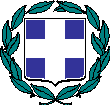                    ΕΛΛΗΝΙΚΗ ΔΗΜΟΚΡΑΤΙΑ                                   Ερμούπολη, 24 Αυγούστου 2016             ΥΠΟΥΡΓΕΙΟ ΠΑΙΔΕΙΑΣ, ΕΡΕΥΝΑΣ                       ΚΑΙ ΘΡΗΣΚΕΥΜΑΤΩΝ                ΠΕΡΙΦΕΡΕΙΑΚΗ ΔΙΕΥΘΥΝΣΗ Α/ΘΜΙΑΣ ΚΑΙ Β/ΘΜΙΑΣ ΕΚΠΑΙΔΕΥΣΗΣ Ν. ΑΙΓΑΙΟΥ   ΔΙΕΥΘΥΝΣΗ Α/ΘΜΙΑΣ ΕΚΠ/ΣΗΣ Ν. ΚΥΚΛΑΔΩΝ                       ΠΥΣΠΕ ΚΥΚΛΑΔΩΝΤαχ. Δ/νση:	   Ι. Λ. Ράλλη 6, ΕρμούποληΤαχ. Κώδικας:	   84100Πληροφορίες:    Μ. ΨάλτηΤηλέφωνο:	   2281079271/79346Fax: 	   2281079229Mail:                   mail@dipe.kyk.sch.grΙστοσελίδα:        http://dipe.kyk.sch.gr/ 